ThemeCopyGraphicDid You Know?#DidYouKnow… There are severe shortages of dentists across Florida? #GoDentalTherapy #FloridiansforDentalAccess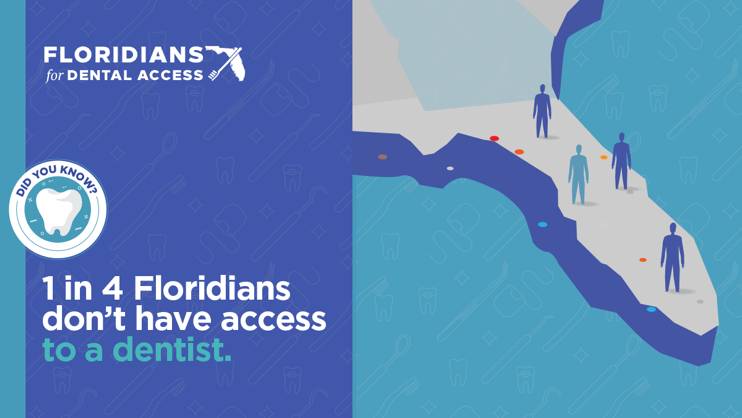 Did You Know?#DidYouKnow… Oral health affects your overall health? #GoDentalTherapy #FloridiansforDentalAccess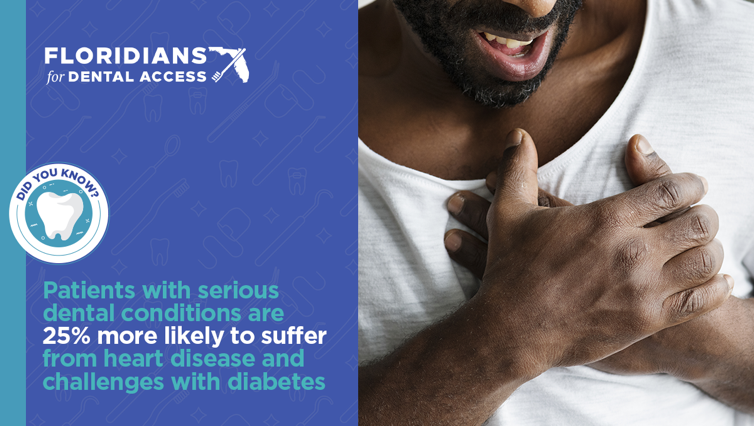 Did You Know?#DidYouKnow… Poor dental health affects your quality of life? #GoDentalTherapy #FloridiansforDentalAccess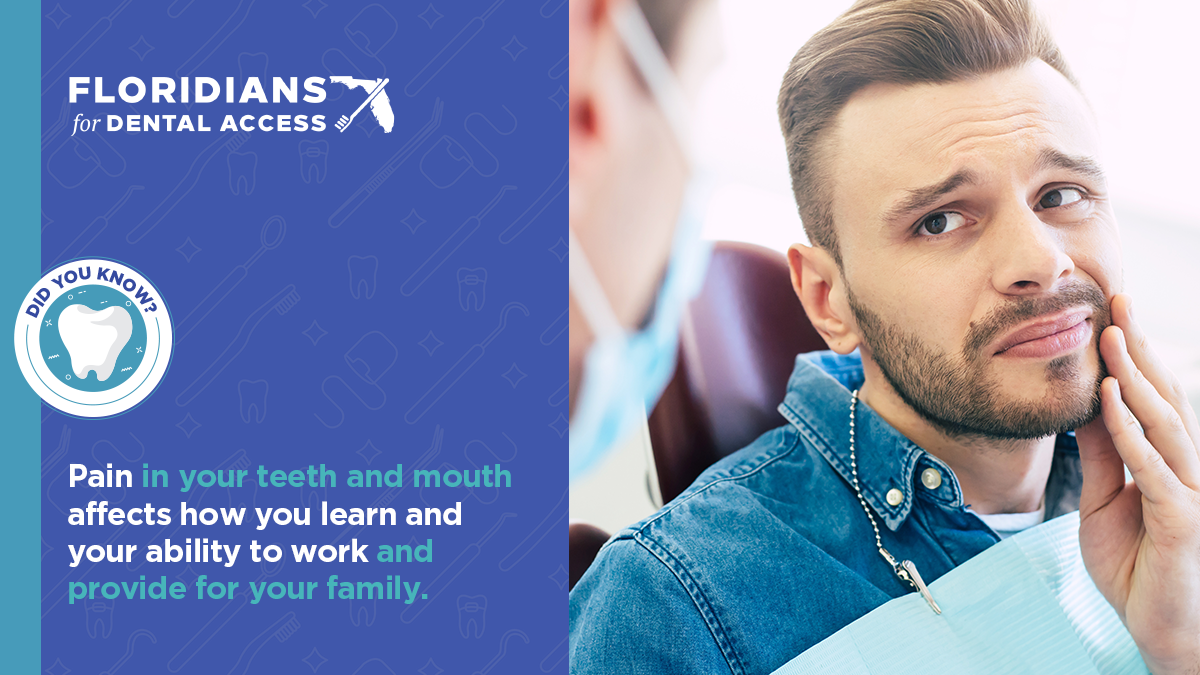 Did You Know?#DidYouKnow… Dental therapy can help solve this growing public health crisis? #GoDentalTherapy #FloridiansforDentalAccess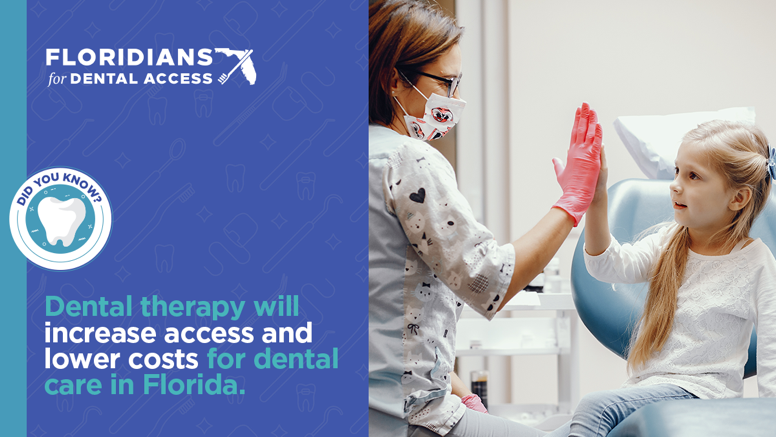 